Operacja współfinansowana przez Unię Europejską ze środków finansowych Europejskiego Funduszu Morskiego i Rybackiego PROGRAM OPERACYJNY „RYBACTWO I MORZE 2014-„Innowacyjny system gospodarki wodnej, azotowo-fosforowej oraz zarządzania energią elektryczną w obiekcie hodowlanym pstrąga tęczowego w systemie RAS” składanego w ramach Priorytetu 2 – Wspieranie akwakultury zrównoważonej środowiskowo, zasobooszczędnej, innowacyjnej, konkurencyjnej i opartej na wiedzy, zawartego w programie operacyjnym „Rybactwo i Morze”Umowa o dofinansowanie nr 00002-6521.1-OR1600001/17/20ZAPYTANIE OFERTOWE NA ZAKUP I DOSTAWĘ DROBNEGO SPRZĘTU LABORATORYJNEGOZAMAWIAJĄCY Zachodniopomorski Uniwersytet Technologiczny w Szczecinie al. Piastów 42 71-065 Szczecin NIP: 852-254-50-56 OSOBA UPRAWNIONA DO KONTAKTU Z OFERENTAMI:Agata Korzelecka-Orkisz, tel. 513 161 188; e-mail: agata.korzelecka-orkisz@zut.edu.plMIEJSCE DOSTAWY: 
Zachodniopomorski Uniwersytet Technologiczny w Szczecinie Wydział Nauk o Żywności i Rybactwaul. Kazimierza Królewicza 471-550 Szczecinp. 215TERMIN WYKONANIA ZAMÓWIENIA:Do 6 tygodni od daty otrzymania informacji o wyborze oferty.WARUNKI PŁATNOŚCI:
Przelew na rachunek bankowy na podstawie faktury w terminie 14 dni od daty dostawy.SPOSÓB PRZYGOTOWANIA OFERTY: 
Oferta powinna zawierać: • listę poszczególnych elementów składowych objętych ofertą; • dokładny opis parametrów urządzenia i wyposażenia; • warunki gwarancji i serwisu; • termin i warunki realizacji zamówienia (łącznie z dostawą);• cenę netto i brutto podaną w PLN (z uwzględnionymi w niej ewentualnymi rabatami) • określenie ważności oferty na minimum 4 tygodnie.• podpis osoby działającej w imieniu oferentaOferta powinna być przesłana za pośrednictwem poczty elektronicznej na adres: abrysiewicz@zut.edu.pl do dnia 03.10.2020 r., godz. 12:00. W tytule maila należy wpisać „OFERTA DROBNY SPRZĘT LABORATORYJNY”. KRYTERIA OCENY OFERTYCena –100%OPIS PRZEDMIOTU ZAMÓWIENIA:Przedmiotem zamówienia jest dostawa specjalistycznego drobnego sprzętu laboratoryjnego do badań w 3 wyodrębnionych zestawach:ZESTAW 1 - HYDROCHEMIAZESTAW 2 - MIKROBIOLOGIAZESTAW 3 – FIZJOLOGIATransportKoszty transportu powinny być wliczone w cenę oferty.UWAGI!• Nie dopuszcza się składania ofert na poszczególne elementy zestawu, jedynie na komplet.• Złożenie zapytania ofertowego, jak też otrzymanie w wyniku zapytania oferty cenowej nie jest równoznaczne ze złożeniem zamówienia przez Zachodniopomorski Uniwersytet Technologiczny w Szczecinie i nie łączy się z koniecznością zawarcia przez niego umowy.• Zamawiający zastrzega sobie prawo odwołania niniejszego postępowania lub unieważnienia bez podania przyczyny.• Z tytułu odwołania lub unieważnienia postępowania uczestnikowi postępowania (Oferentowi) nie będą przysługiwać żadne roszczenia względem Zamawiającego, w tym roszczenie o zwrot kosztów złożenia oferty.• W przypadku wysłania oferty po upływie terminu składania ofert, oferty niekompletnej lub zawierającej błędy, oferta taka nie będzie rozpatrywana.• Wybór oferty najkorzystniejszej (przyjęcie oferty) nie będzie jednoznaczny z zawarciem Umowy o zamówienie. Ewentualne zawarcie pomiędzy Zamawiającym, a Oferentem oferty najkorzystniejszej Umowy o zamówienie nastąpi odrębnie w terminie związania ofertą.• Zamawiający zastrzega sobie prawo zmiany postanowień niniejszego zapytania, w szczególności w reakcji na składane wnioski, przy czym dokonanie zmian (modyfikacji) w niniejszym zapytaniu jest wyłącznym uprawnieniem Zamawiającego (Wykonawcy nie przysługuje roszczenie o dokonanie wnioskowanych zmian). Zmiany, o których mowa w niniejszym ustępie będą mogły być wykonane (będą dopuszczalne) jedynie w okresie przed upływem terminu składania ofert.• Zamawiający zakończy postępowanie bez wyboru oferty, w przypadku, kiedy cena najkorzystniejszej oferty przekroczy środki jakie Zamawiający może przeznaczyć na realizację zadania.• Oświadczam/y, iż klauzula informacyjna RODO będzie każdorazowo przekazywana osobom fizycznym, których dane osobowe zostaną ewentualnie przekazane Zamawiającemu w związku z niniejszym postępowaniem.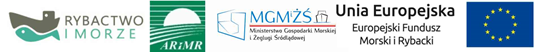 Operacja współfinansowana przez Unię Europejską ze środków finansowych Europejskiego Funduszu Morskiego i Rybackiego PROGRAM OPERACYJNY „RYBACTWO I MORZE 2014-2020”FORMULARZ OFERTOWYDane identyfikujące składającego ofertę (nazwa firmy, a w przypadku osoby fizycznej jej imię i nazwisko): ......................................................................................................................................................NIP (jeżeli składający posiada):	...................................................Nr telefonu:	....................................................Adres poczty e-mail: ........................................................W odpowiedzi na zapytanie ofertowe Zachodniopomorskiego Uniwersytetu Technologicznego w Szczecinie na ZAKUP I DOSTAWĘ DROBNEGO SPRZĘTU LABORATORYJNEGOInformujemy, że  zamówienie wykonamy za cenę ryczałtową (cena za zamówienie) w wysokości: ………………….………… zł netto (słownie: …………………………………………………………………………….), + .......% VAT=………………….………… zł brutto (słownie: …………………………………………………………………………….),Podana cena jest ceną za wykonanie całego zakresu przedmiotowego i obowiązuje w ciągu ........ tygodni od momentu złożenia oferty.............................dnia ..........................                                    ..................................................                                                                                                                                                /podpis osoby lub osób uprawnionych                                                                                                                                                  do reprezentowania Wykonawcy/KLAUZULA INFORMACYJNA ADMINISTRATORA DANYCH RODOW związku z wymaganiami Rozporządzenia Parlamentu Europejskiego i Rady (UE) 2016/679 z dnia 27 kwietnia 2016 r. w sprawie ochrony osób fizycznych w związku z przetwarzaniem danych osobowych i w sprawie swobodnego przepływu takich danych oraz uchylenia dyrektywy 95/46/WE (ogólne rozporządzenie o ochronie danych), Dz. Urz. UE L 119/1 z 04.05.2016 roku (Art. 13) Zachodniopomorski Uniwersytet Technologiczny w Szczecinie informuje, że:1.Administratorem Państwa danych osobowych jest Zachodniopomorski Uniwersytet Technologiczny w Szczecinie, al. Piastów 17, 70-310 Szczecin2.Dane osobowe, które przetwarzamy to: imię i nazwisko, numer telefonu, adres e-mail, adres prowadzenia działalności gospodarczej, adres zamieszkania, NIP, REGON, PESEL oraz dane niezbędne do przeprowadzenia postępowania na wybór najkorzystniejszej oferty oraz do realizacji przyszłej umowy.3.Celem zbierania i przetwarzania danych jest przeprowadzenie postępowania na wybór najkorzystniejszej oferty, realizacja i nadzór nad wykonaniem przyszłej umowy, cele archiwizacyjne, statystyczne, dochodzenie ewentualnych należności powstałych w przyszłości oraz cele umożliwiające uprawnionym organom nadzoru lub kontroli przeprowadzenie kontroli postępowania na wybór najkorzystniejszej oferty.4.Podanie danych jest dobrowolne, lecz niezbędne do realizacji celu. 5.Przysługuje Państwu prawo dostępu do treści danych oraz ich sprostowania, usunięcia lub ograniczenia przetwarzania, a także prawo sprzeciwu wobec przetwarzania, zażądanie zaprzestania przetwarzania i przenoszenia danych.6.W przypadku gdy podstawą prawną przetwarzania danych osobowych przez Administratora jest zgoda udzielona przez Pana/Panią przysługuje Panu/Pani prawo do cofnięcia zgody w dowolnym momencie. Odwołanie zgody może zostać przesłane na adres Administratora danych, korespondencyjnie lub za pośrednictwem poczty elektronicznej. Cofnięcie zgody nie wpływa na zgodność z prawem przetwarzania, którego dokonano na podstawie zgody przed jej cofnięciem i nie dotyczy danych osobowych niezbędnych do realizacji celów, o których mowa w pkt 3. 7.Przysługuje Państwu prawo do wniesienia skargi do organu nadzorczego tj. do Prezesa Urzędu Ochrony Danych Osobowych.8.Udostępnione dane osobowe nie będą przekazywane innym odbiorcom danych osobowych, chyba że wymagać tego będą przepisy prawa lub wyrazicie Państwo na to zgodę.9.Dane udostępnione przez Panią/Pana nie będą podlegały zautomatyzowanemu podejmowaniu decyzji lub profilowaniu.10.Państwa dane osobowe nie będą przekazywane do krajów trzecich bez uprzedniego pobrania stosownej zgody w tym zakresie.11.Dane osobowe będą przechowywane przez okres niezbędny do:a)zakończenia ewentualnych kontroli poprawności przeprowadzenia przez Administratora postępowania a wybór najkorzystniejszej oferty lub, b)wykonania wzajemnych zobowiązań, lub c)czasu przedawnienia lubd)zabezpieczenia ewentualnych roszczeń lube)zgodnie z obowiązującymi przepisami prawa...................................... , dnia ........................ ..............................................................(podpis osoby upoważnionej do reprezentacji)nazwajedn. miaryilość Cena brutto1.1Kolby stożkowe Erlenmeyera, ze szlifem, poj. 100 mlszt.201.2Kolby stożkowe Erlenmeyera, szeroko szyjne, 100 mlszt.201.3Kolby stożkowe Erlenmeyera, szeroko szyjne, 50 mlszt.201.4Pipety Pasteura miarowe, 2 ml (opak. 500 szt.)opakow.11.5Pipety Pasteura miarowe, 5 ml (opak.. 100 szt.)opakow.11.6Pipety Pasteura miarowe, 10 ml (opak. 100 szt.)opakow.11.7Dozownik do odczynników 2,5 - 25,0 mlszt.11.8Szczotki do szkła laboratoryjnegoszt.21.9Tryskawki do wody destylowanejszt.21.10Rękawice nitrylowe bezpudrowe Mopakow.21.11Rękawice nitrylowe bezpudrowe  Lopakow.11.12Kuweta pomiarowa do UV-VIS 10 mmszt.21.13Butelki do odczynników z zakrętką, oranż sz/sz 250 mlszt.4nazwajedn. miaryilość Cena brutto2.01Płytki Petriego, , 3 żebra wentylacyjneopakow.12.02Płytki Petriego, , bez żeber wentylacyjnychopakow.12.03Ezy 10µl, sterylneopakow.12.04Ezy 10µl, sterylne, indywidualnie pakowaneopakow.12.05Stalowa eza, oczko szt.102.06Stalowa eza, oczko szt.102.07Stalowa eza, oczko szt.102.08Eza platynowo-irydowa, oczko szt.12.09Eza platynowo-irydowa, oczko szt.12.10Eza platynowo-irydowa, oczko szt.12.11Uchwyt do ez ze stali nierdzewnejopakow.42.12Próbówka wirówkowa typu Falcone, 15 mlopakow.12.13Próbówka wirówkowa typu Falcone, 50 mlopakow.12.14Worki do sterylizacji z PP (min. 50 l)opakow.12.15Rękawiczki diagnostyczne lateksowe rozm. S (opak. 100 szt.)opakow.32.16Rękawiczki diagnostyczne lateksowe rozm. M (opak. 100 szt.)opakow.12.17Rękawiczki diagnostyczne lateksowe rozm. L (opak. 100 szt.)opakow.1Anazwajedn. miaryilość Cena brutto3.01Moździerze  szt.83.02Cylindry szklane poj. 10 cm3 szt.103.03Cylindry szklane poj. 3szt.103.04Cylindry szklane poj. 3 szt.53.05Zlewki szklane 150 ml szt.103.06Zlewki plastikowe 100 ml szt.103.07Dozowniki butelkowe - 10 mlszt.2Bnazwajedn. miaryilość Cena brutto3.08Zlewka 1 litrowa szklanaszt.43.09Zlewka 2 litrowa szklanaszt.23.10Zlewka 200 ml szklanaszt.23.11Cylinder miarowy szklany 100 ml szt.23.12Cylinder miarowy szklany 500 ml szt.23.13Kolba miarowa szklana 1000 ml z korkiem na szlifszt.143.14Kolba miarowa szklana, 500 ml z korkiem na szlif szt.13.15Kolba miarowa szklana, 100 ml szt.33.16Kolba miarowa szklana, kl. A, z niebieską skalą i korkiem z PP 50 ml szt.213.17Kolby Kjeldahla, szklana 100 ml szt.203.18Pipeta pomiarowa szklana, 25 ml szt.23.19Pipeta pomiarowa szklana, 50 ml szt.23.20Pipeta pomiarowa szklana, 100 ml szt.23.21Pipeta wielomiarowa, szklana, 50 ml szt.23.22Pipeta jednomiarowa, szklana, 50 mlszt.23.23Parowniczka z kołnierzem z porcelany (ø = ) szt.163.24Biureta szklana, 10 ml, z podziałką 0,02 ml,  wg normy ISO-385-1 szt.23.25Kompaktowa biureta automat. łącznie z butelką ze szkła 500 mlszt.13.26Butelka z brązowego szkła, 1000 ml, z korkiem na szlif szt.23.27Butelka z brązowego szkła, 500 ml, z korkiem na szlif szt.33.28Butelka z brązowego szkła, 250 ml, z korkiem na szlif szt.23.29Cylinder miarowy szklany, kl. A z korkiem, białą skalą i podst. z PP, 50 ml  szt.603.30Statywy na cylindry opisane w punkcie 3.29po 10 szt.53.31Cylindry szklane, 100 ml, z podstawą z PP,szt.243.32Statywy do cylindrów na 100 ml, 1 mieszczący 10 szt.szt.33.33Lejki szklane do sączenia  szt.103.34Lejki do sączenia  poj. 50 ml szt.103.35Zestaw do filtracji próżniowej wielokrotnego użytku do membran o średnicy od 47 do 50 mm (kolba 1000 ml, lejek, klamra)szt.13.36Probówki plastikowe, z polem do opisu, stożkostojąca, skalowana z nakrętką, 50 ml (opak. min. 50 szt.)opakow.63.37Probówki plastikowe do rozcieńczeń, 11 ml; 16x100 mm, z korkami (opak. min. 400 szt.)opakow.23.38Koszyczki druciane do mineralizacji o wymiarach min. 270 mm x 180 mmm x 200 mmszt.33.39Pipeta automatyczna autoklawowalna w zakresie 0,1-1 ml szt.23.40Pipeta automatyczna autoklawowalna w zakresie 1-5 ml szt.23.41Pipeta automatyczna autoklawowalna w zakresie 2-10 ml . szt.23.42Butelki z dozownikiem automatycznym z zaworem recyrkulacyjnymszt.33.43Statyw na biurety automatyczne 6 stanowiskowy szt.13.44Tryskawki plastikowe o poj. 500 ml szt.33.45Kuweta ze szkła optycznego, do spektrofotometru,   (45x12,5x12,5)szt.23.46Kuweta ze szkła optycznego do spektrofotometru   (45x12,5x52,5)szt.23.47Sączki bibułowe ilościowe średnie 185 (100szt.)opakow.83.48Sączki bibułowe ilościowe średnie 110 (100 szt.)opakow.83.49Sączki filtracyjne bibułowe twarde, bezfosforanowe 185 (100 szt.)opakow.83.50Sączki membranowe hydrofilowe 0,45 µm o średnicy 47 mm, do zestawu próżniowego filtracyjnego (do poz. nr 3.35) (100 szt.)opakow.83.51Woreczki strunowe (wym. 180 na ) z polem opisowymopakow.53.52Rękawiczki lateksowe średnie (100 szt.)opakow.23.53Rękawiczki lateksowe małe (100 szt.)opakow.13.54Fartuch laboratoryjny biały, damski, 40 rozm., z włókien mieszanychszt.43.55Rękawice kwasoodporne nitrylowe, rozmiar 7,5-8,0opak.5